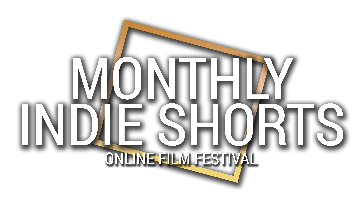 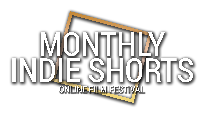 December Edition 2022A Very Trash Boys Christmas4Before Bed3Buy Yourself for Christmas8FROM HERE TO THERE!17Human beings18Hunted3Killer Shoes11Message40No War3Outsider3Pollinator136Rayen246Roppongi Heights6Sorry About Dreamland375Spirit Doll2The Rise of Elsie Matthews2The wind up doll2Too Little, Too Late17Tropical Strawberry3Until the end of the night16VIRIUM2